Анализ проведения предметной недели  по математике, физике и информатикеНа основании планирования работы ШМО учителей математики, физики и информатики на 2020 – 2021 учебный год с 1.12. 20. по 8.12.20. в школе была проведена предметная неделя по математике, физике и информатике. 
Цель проведения предметной недели: 
1. Повысить интерес учащихся к изучению предмета; 
2. Вызвать и школьников положительную мотивацию к изучению точных наук; 
3. Подвести учащихся к самостоятельным выводам и обобщениям; 
4. Расширить кругозор и интеллект учащихся дополнительными знаниями. 
Задачи предметной недели: 
1. Привлечь учащихся для организации и проведения недели. 
2. Провести мероприятия, содействующие развитию познавательной 
деятельности учащихся, расширению знания по математике, физике, информатике, 
формированию творческих способностей: логического мышления, 
рациональных способов решения задач и примеров, смекалки. 
3. Организовать индивидуальную и коллективную, практическую деятельность учащихся, содействуя воспитанию коллективизма и товарищества. 
Принцип проведения Недели: учащиеся школы являются активными участниками предметной недели. Каждый ребёнок может попробовать свои силы в различных видах деятельности: выдвигать и реализовывать свои идеи по плану проведения Недели, подбирать материал к выпуску газеты, принимать участие в выпуске газеты, придумывать и разгадывать свои и уже существующие задачи, кроссворды и ребусы, принять участие в общешкольных мероприятиях. План проведения декады методического объединения естественно-математического цикла в МКОУ «Нижнеказанищенская СОШ№3»на 2020-21 учебный год.  Программа проведения предметной недели отразила различные формы и методы работы учебной деятельности: удачно сочетались индивидуальные и коллективные формы работ. Для активизации познавательной и мыслительной деятельности, формированию интереса к точным наукам для учащихся были проведены следующие мероприятия:Учителями математики и физики была выпущены стенгазеты, которые отразили познавательный материал о выдающихся математиках и физиках, ребусы и кроссворды, занимательные задачи по физике, математики и информатики. В библиотеке была организована выставка книг по физике, математике и информатики.1.12.   Открытие недели математики, физики и информатики. Учителем математики и рук.ШМО Зайналовой Т.И. была подготовлена открытие предметной недели математики,информатики и физики.. Ученики 5-11кл.выспупили.пели математические частушки,читали стихи и участвовали в сценках.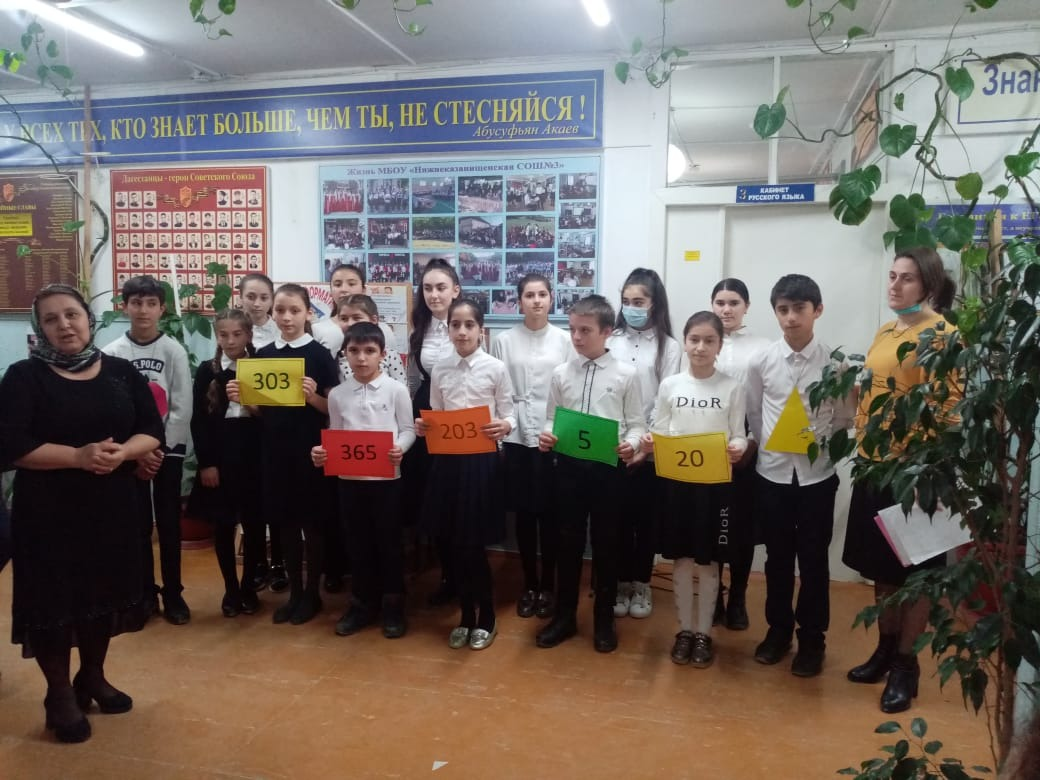 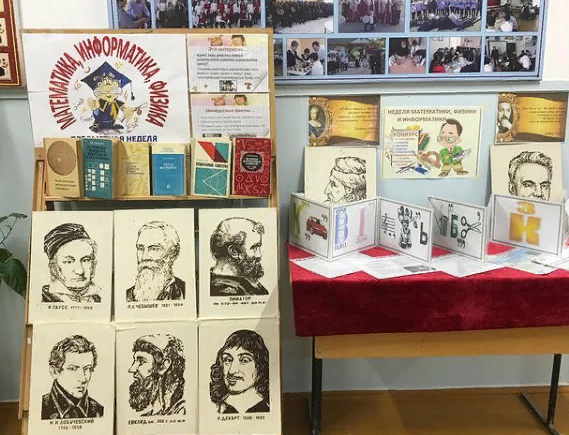 4.12.Внеклассное мероприятие в 6а,б провели учителя математики  Зайналова Т.И. и Кагирова М.А.для мероприятия подобрали  материал , для  углубления знаний учащихся в области программного материала и  развития логического мышления, смекалки,  привития  вкуса  к  чтению математической литературы. Главное назначение данной работы расширение  и углубление теоретического материала, изученного на  уроках,  развитие умений применять  полученные знания  к  решению   нестандартных задач, воспитанию у учеников определенной культуры работы над задачей.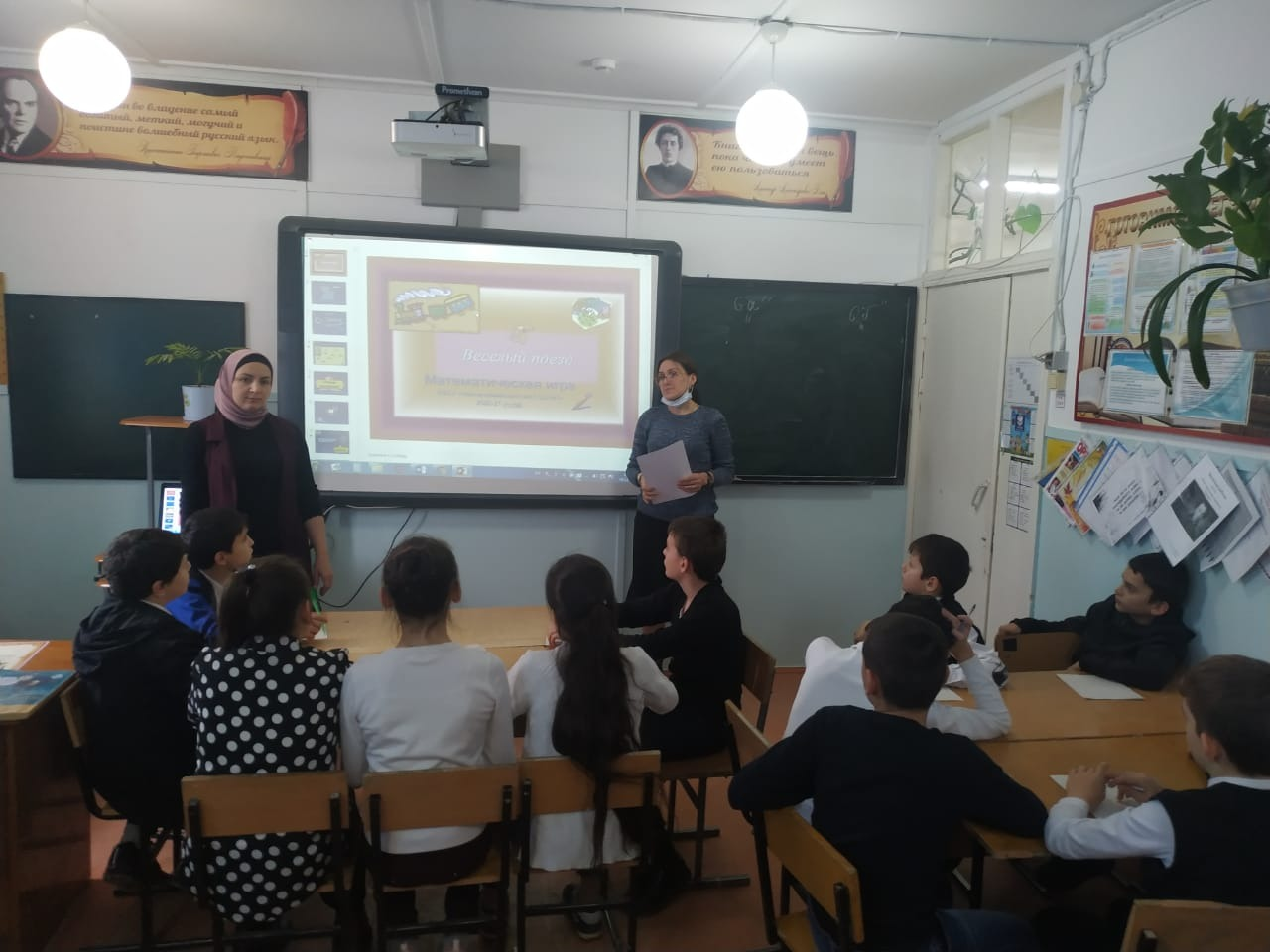 7.12. для учащихся 8а класса был проведён открытый урок  учителем физики Алиевым А.К. на тему «Агрегатныесостояния вещества». Ребята объясняли физические явления, отвечали на нестандартные задания, вспоминали школьный материал не только физики и математики.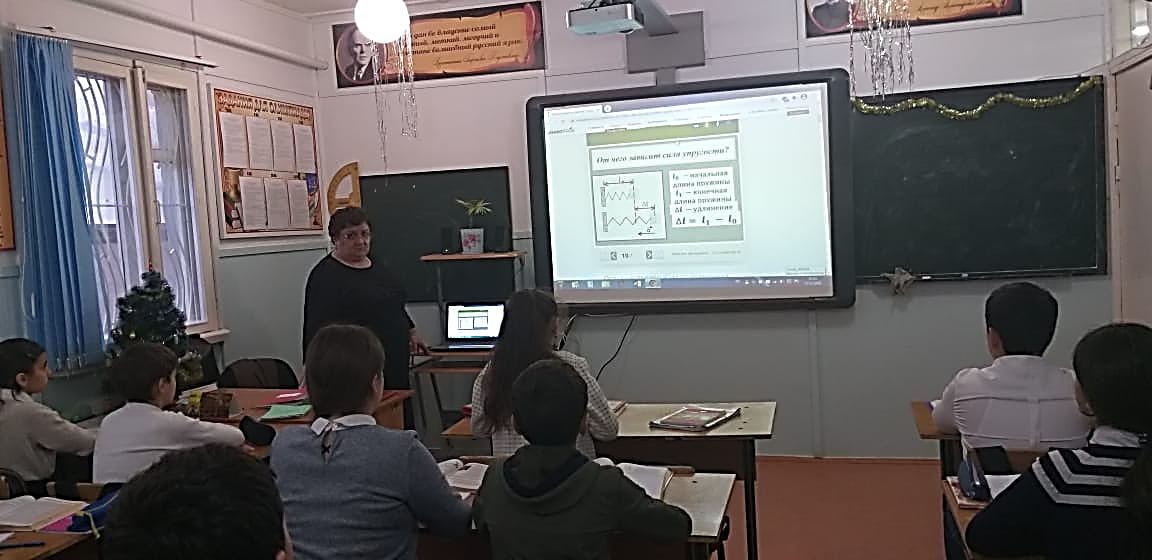 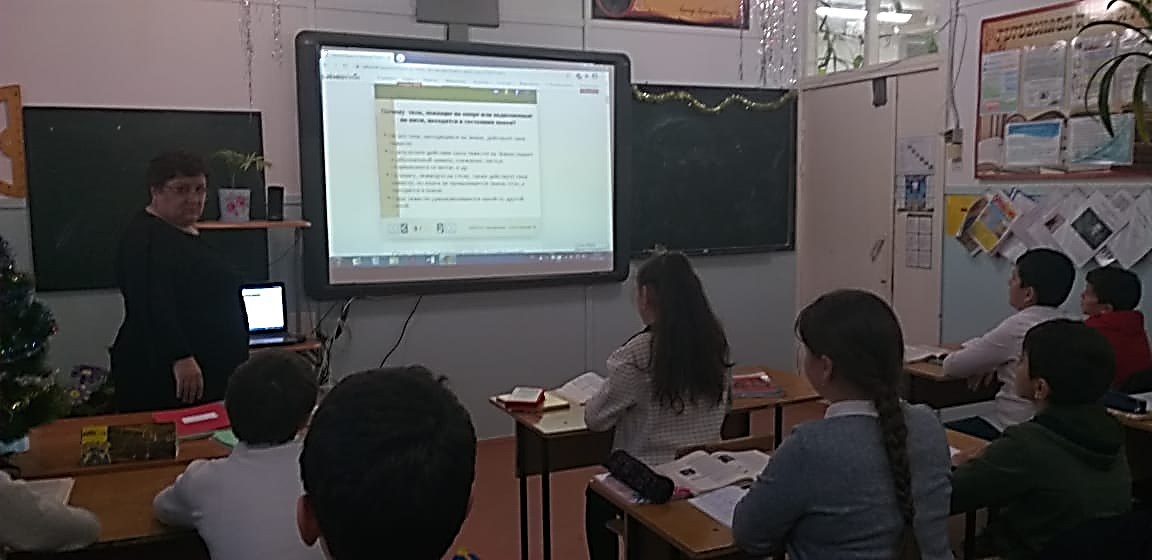 7.12. Кагирова М.А провела открытый урок на тему: «Равнобедренный треугольник» в 7а. Урок достиг своих целей. Были созданы условия для восприятия и первичного осознания учащимися нового материала. Развивалось произвольное внимание детей, мышление, речь учащихся, коммуникативные умения. Проведённый урок был направлен на формирование вычислительного навыка, обогащение личностного опыта учащихся.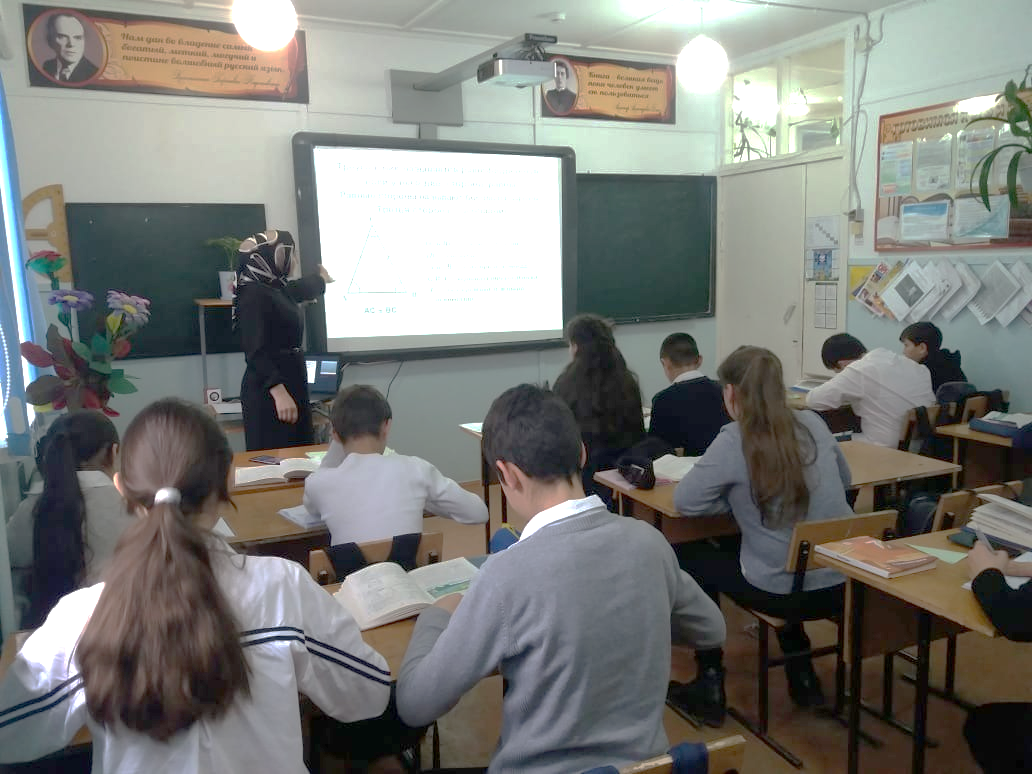 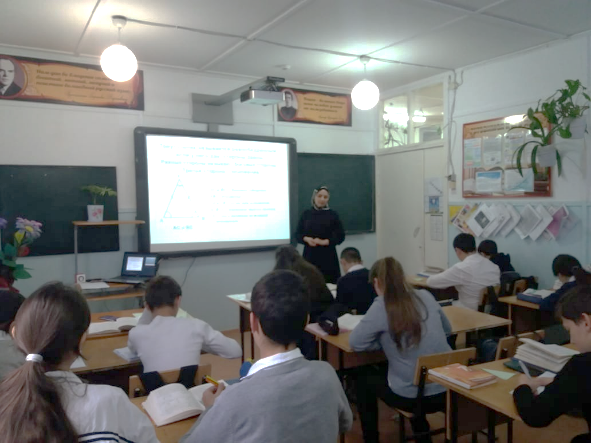 2.12.  Открытый урок «Умножение многочлена на многочлен» в 7кл. провела Зайналов Т.И.. Урок был построен методически грамотно, учитель владеет методикой преподавания предмета.  Рекомендация: шире использовать ИКТ. Кагирова М.А. подготовила к уроку красочную презентацию.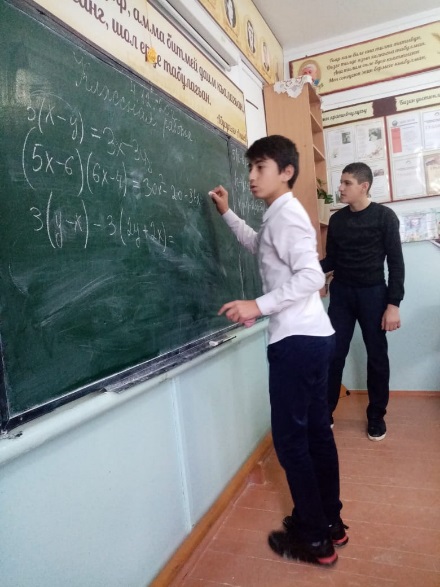 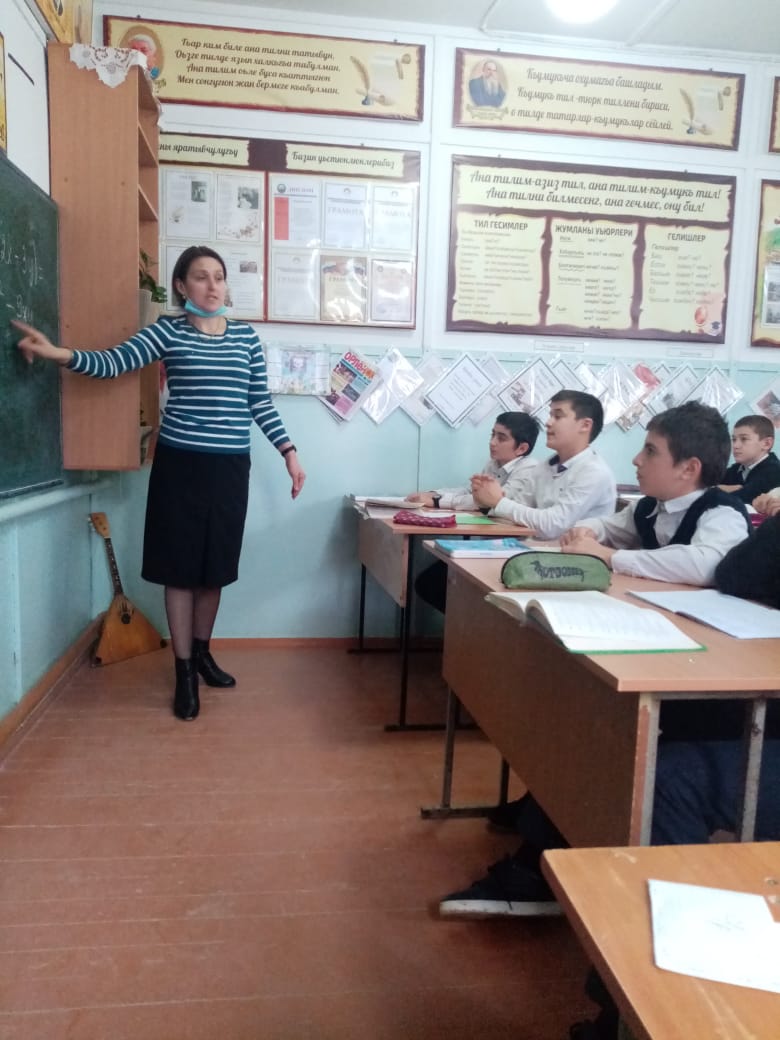 3.12. Учитель математики  Абдулмеджидова Х.М.провела открытый урок на тему:. «Площадь.Площадь прямоугольника» Урок достиг поставленной цели. Урок был красочно оформлен,была использована интер.доска и наглядности. Учащиеся на уроке были активны, что свидетельствует о том , что основной материал усвоен учащимися. Побольше бы таких учителей.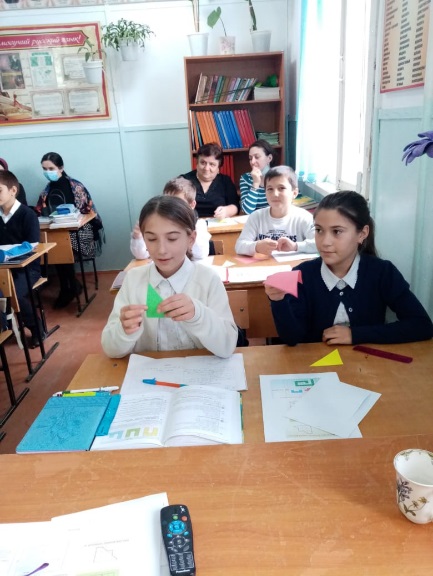 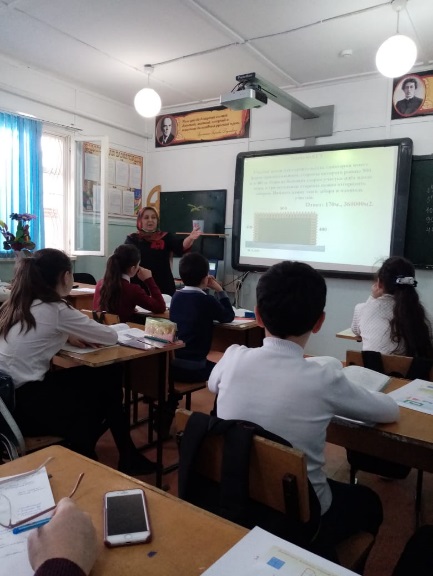 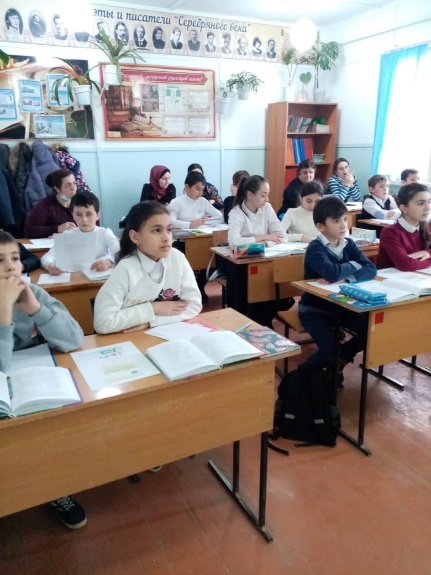 4.12.Учителем физики Гамидовым Г.А.был проведён бинарный урок на тему: «Подготовка к ОГЭ по математике. Решение физических задач,тип14» Урок был очень интересным,есть у кого брать пример.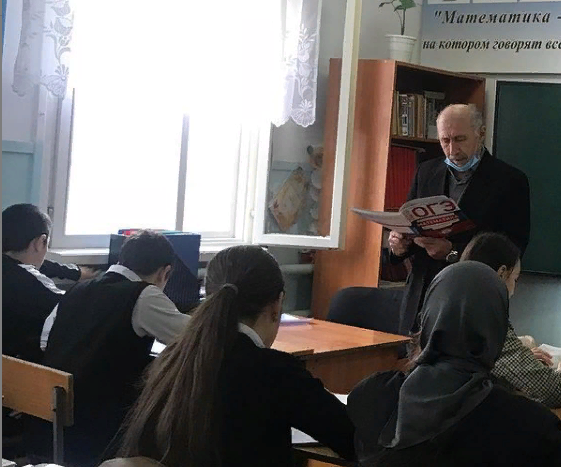 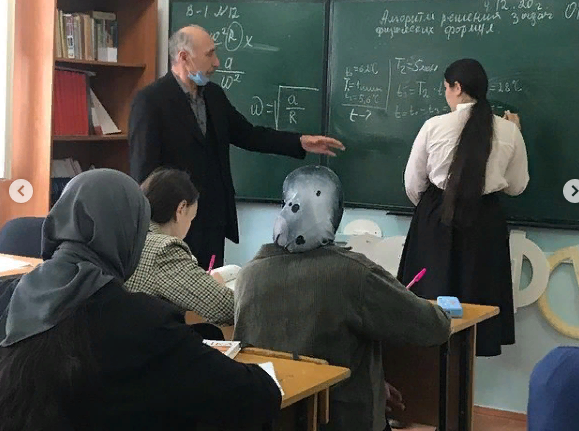 Зашита проектов.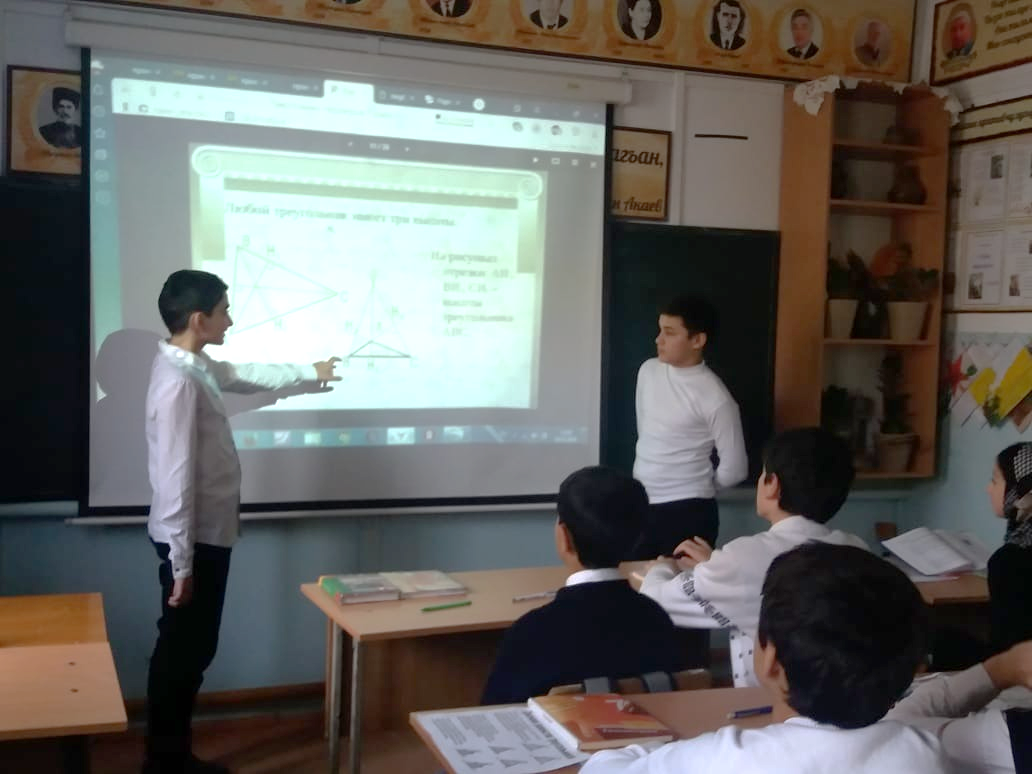 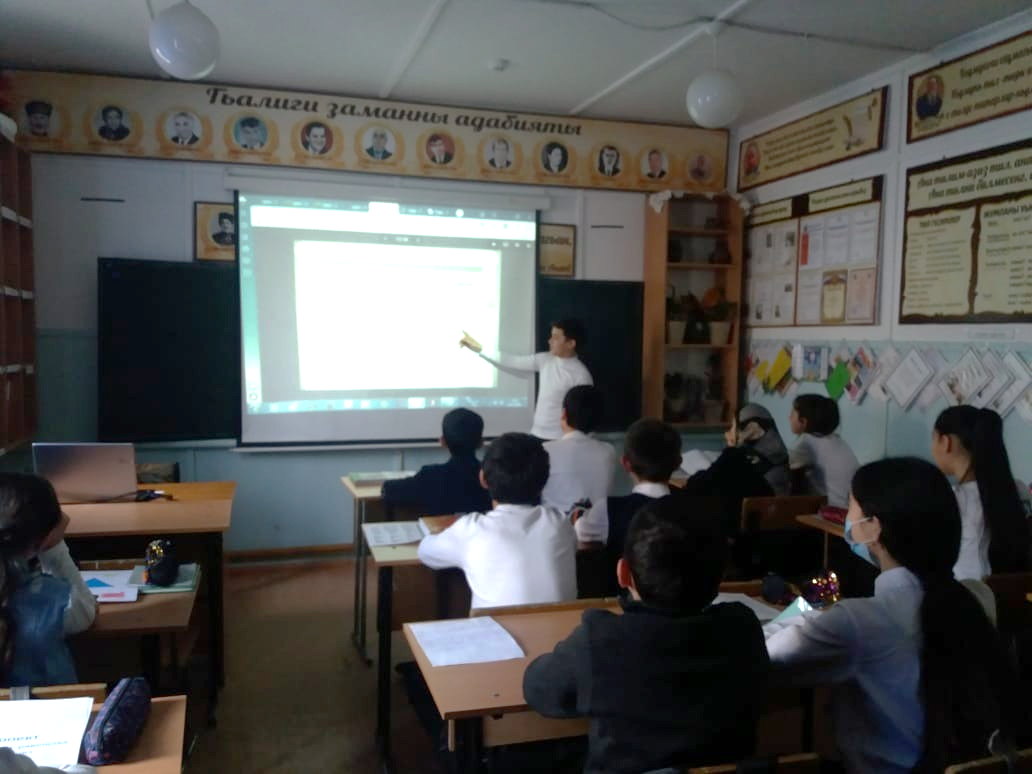 В этом учебном году, учителя математики, физики, информатики продолжили традицию проведения открытых уроков в рамках предметной недели. Все уроки были построены методически грамотно и носили развивающий характер. Каждый из присутствующих педагогов имел возможность почерпнуть для себя что-то новое и использовать это в дальнейшем на своих уроках.        
     Методическое объединение учителей математики и физики каждый год старается привнести в план проведения предметной недели что-то новое, необычное, такое, что ещё больше заинтересовало бы ребят, сделало бы мероприятия в рамках недели познавательными и интересными. В процессе проведения предметной недели учителям удалось создать необходимые условия для проявления и дальнейшего развития индивидуальных, творческих, интеллектуальных способностей каждого ученика, организовать сотрудничество между учениками и учителями. Анализируя итоги проведения недели, можно сделать следующие выводы:В проведении предметной недели приняли активное участие и проявили высокую творческую активность многие учителя нашего МО. На всех открытых мероприятиях присутствовали представители администрации и коллеги-математики.В проведении предметной недели было вовлечено большое количество учащихся. Все проведённые мероприятия вызвали  живой интерес у учащихся и способствовали повышению интереса к предмету.Таким образом, можно сделать вывод, что цели предметной недели достигнуты.Рекомендации:создать методическую копилку, включающую в себя разработки мероприятий, проведённых в течение недели; выразить благодарность учителям математики: Абдулмеджидовой Х.М.,Кагировой М.А.и Зайналовой Т.И. принявшим активное участие в проведении недели.Предметная неделя была грамотно спланирована и тщательно подготовлена, что свидетельствует о хорошей постановке внеклассной работы по математике, чего не скажешь об работе учителей информатики и физикиЗамечания предметникам Алиевой А.К. и Ильясовой З.М-З,чтоб след.раз следовали графику.разместить материалы недели на школьном сайте. Руководитель ШМО                  /Зайналова Т.И../ 8.12.2020г.                                                                  №Мероприятие1-8.12.20Для кого проводитсяответственныеОткрытие недели математики, физики и информатики. Внеклассное мероприятие: «Знатоки математики»1.12.206 урок 1 смены5-11Учителя предметники.Открытый урок математики: «Площадь. Площадь прямоугольника»3.123 урок 1 смены5бАбдулмеджидова Х.М.Открытый урок математики: «Степень числа»4.12.202 урок 1 смены5аИльясова З.М-З.Внеклассное мероприятие4.12.203-4 урок 2 смены6а-6бКагирова М.А.Зайналова Т.И.Открытый урок физики на тему «Агрегатные состояния вещества»7.12.204 урок 1 смены8аАлиева А.КБинарный урок на тему: «Подготовка к ОГЭ по математике. Решение физических задач, тип 14»4.12.202 урок 1 смены9аГамидов Г.А.Внеклассное мероприятие: «Физический калейдоскоп»3.12.206 урок 1 смены9б+10 и 11Алиева А.К.Открытый урок алгебры: «Умножение многочленов»2.12.202 урок 2 смены7бЗайналова Т.И.Открытый урок геометрии на тему: «Равнобедренный треугольник»7.12.203 урок 2 смены7аКагирова М.А.Внеклассное мероприятия7.12.20.5-6 урок 1 смены5а-5бИльясова З.М-З (Зайналова Т.И.)Абдулмеджидова Х.М.Зашита проектов5-11ШМО